						Załącznik nr 1 do Zapytania OfertowegoOpis Przedmiotu ZamówieniaPrzedmiotem zamówienia jest wykonanie robót budowlanych w zakresie opisanym poniżej w pkt. 1 – 2, zgodnie z przepisami Prawa budowlanego, BHP oraz zgodnie 
z wymaganiami służb sanitarno-higienicznych. Roboty budowlane wykonywane będą w siedzibie Zamawiającego na piętrze +12.Wykonawca zobowiązuje się w przeciągu 7 dni od daty podpisania Umowy przygotować na własny koszt oraz dostarczyć Zamawiającemu: przed rozpoczęciem robót – stosowną dokumentację wykonawczą w zakresie planowanych robót budowlanych oraz instalacyjnych;Wykonawca w przeciągu 7 dni od daty zakończenia robót budowlanych 
przygotuje na własny koszt oraz dostarczy Zamawiającemu stosowną dokumentację powykonawczą w zakresie przeprowadzonych robót budowlanych oraz instalacyjnych. Do wykonania Przedmiotu zamówienia Wykonawca zastosuje materiały nowe, spełniające aktualne (na dzień podpisania Umowy) normy wydane przez Polski Komitet Normalizacyjny – dotyczy wszystkich materiałów budowlanych w zakresie Przedmiotu zamówienia.Wykonawca jest zobowiązany posiadać i na każde wezwanie Zamawiającego oraz wyznaczonego przez niego inspektora nadzoru, okazać na wbudowane i zastosowane materiały: certyfikat na znak bezpieczeństwa, deklarację zgodności lub certyfikat zgodności z Polską Normą albo aprobatę techniczną, a po wykonaniu Przedmiotu zamówienia przekazać je Zamawiającemu. Zaleca się, aby Wykonawca przed złożeniem oferty dokonał wizji lokalnej, 
po uprzednim uzgodnieniu terminu z Zamawiającym (osoby kontaktowe ze strony Zamawiającego zostały określone w pkt. 2.3. Zapytania Ofertowego). Koszty związane 
z dokonaniem wizji lokalnej oraz dokonaniem szczegółowych pomiarów ponosi Wykonawca. Wykonawca po zawarciu umowy opracuje w uzgodnieniu z Zamawiającym harmonogram robót (do 3 dni od daty zawarcia umowy) uwzględniający wykonywanie prac w sposób umożliwiający prawidłową pracę Zamawiającego w dni robocze 
(od poniedziałku do piątku). Wykonawca przystępując do prac zobowiązany jest do:zabezpieczenia mebli znajdujących się w pomieszczeniu lub przeniesienie 
we wskazane przez Zamawiającego miejsce;zabezpieczenia miejsca pracy przed zabrudzeniem pozostałych, użytkowanych przez Zamawiającego pomieszczeń;dostawy materiałów potrzebnych do przeprowadzenia prac w poszczególnych pomieszczeniach powinny się odbywać w taki sposób, aby nie zakłócały pracy Zamawiającego.Wykonawca jest zobowiązany do usunięcia wszelkich odpadów i należytego uporządkowania pomieszczeń, w których wykonywane były roboty budowlane.Zakres robót budowlanych:pom. 1209 na piętrze +12 – postawienie ściany działowej (GK gr. 12,5 – profil 75,2 
x płyta G/K z wypełnieniem wełną mineralną, od podłogi podnoszonej do stropu betonowego, wymiar ściany w przybliżeniu 625 cm x 330 cm, dwukrotne malowanie powierzchni ścian po obu stronach nowopowstałej ściany, dostosowanie sufitów po przebudowie – sufity Ecophon Focus DG 120x60 white, dostosowanie wykładziny podłogowej, rozdzielenie oświetlenia w celu zapewnienia oświetlenia w nowopowstałym pomieszczeniu, zmiana kierunku położenia części opraw oświetleniowych górnych, a także, jeśli to konieczne, przesunięcie instalacji mechanicznych oraz elektrycznych) z dostawą i montażem drzwi wewnętrznych (PORTA DECOR, kolor Porta, Synchro 3D – Akacja Miodowa, z oś. reg 12-14 cm, zamykane na klucz) w pomieszczeniu biurowym wg poniższego fragmentu planu.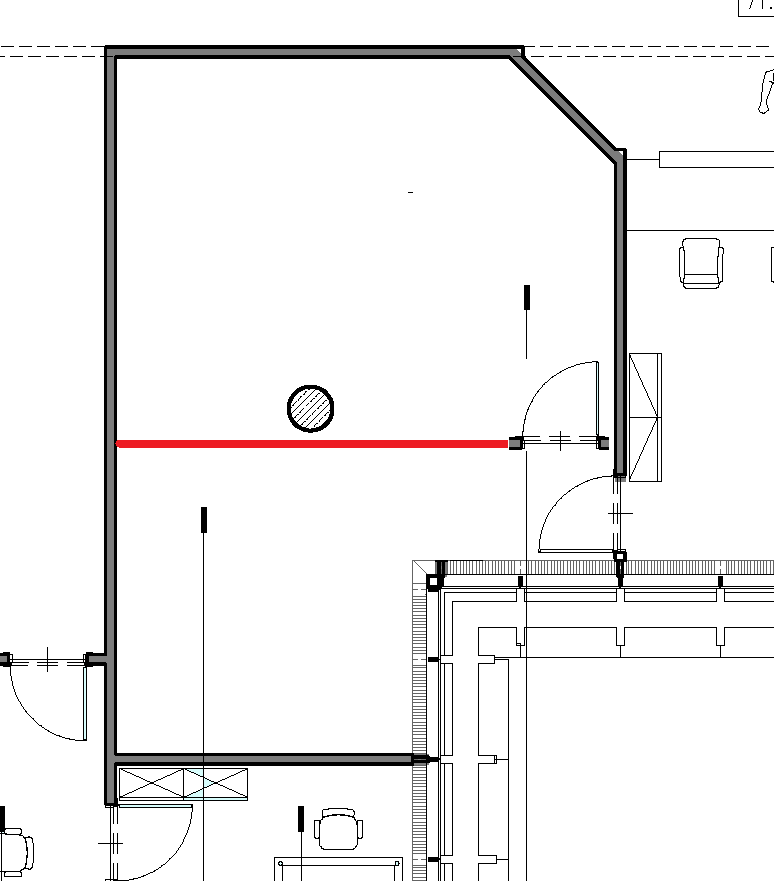 pom. 1249 na piętrze +12 – postawienie ściany działowej (GK gr. 12,5 – profil 75,2 x płyta G/K z wypełnieniem wełną mineralną, od podłogi podnoszonej do stropu betonowego, wymiar ściany w przybliżeniu 400 cm x 330 cm, dwukrotne malowanie powierzchni ścian po obu stronach nowopowstałej ściany, dostosowanie sufitów po przebudowie – sufity Ecophon Focus DG 120x60 white, dostosowanie wykładziny podłogowej, rozdzielenie oświetlenia w celu zapewnienia oświetlenia w nowopowstałym pomieszczeniu, zmiana kierunku położenia części opraw oświetleniowych górnych, 
a także, jeśli to konieczne, przesunięcie instalacji mechanicznych oraz elektrycznych) 
z dostawą i montażem drzwi wewnętrznych (PORTA DECOR, kolor Porta, Synchro 3D – Akacja Miodowa, z oś. reg 12-14 cm, zamykane na klucz) w pomieszczeniu biurowym wg poniższego fragmentu planu. 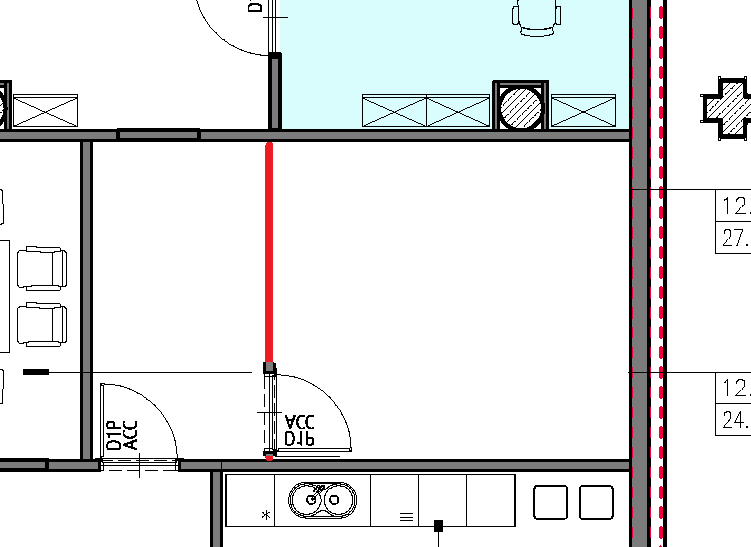 